ЗАЯВЛЕНИЕ НА ПЕРЕОФОРМЛЕНИЕАбонент _______________________________________________________________		(ФИО владельца / Наименование организации – Передающая сторона) Лицевой счет № ___________. Персональный лицевой счет № (при наличии)__________. Договор №_______________от «____»_____________ 20___ г.   Прошу переоформить  абонентский номер ____________________________________на _________________________________________________________________________________	(ФИО владельца / Наименование организации – Принимающая сторона) Лицевой счет №__________________ с «____» ___________________ 20___ г.	ФИО пользователя номера  (полностью) _______________________________________________Причина переоформления номера:После окончательного расчета остаток денежных средств прошу:	  ПЕРЕДАЛ:		ПРИНЯЛ:		 _____________________________________            _________________________________________		Ф.И.О., подпись, МП                                                       Ф.И.О., подпись, МП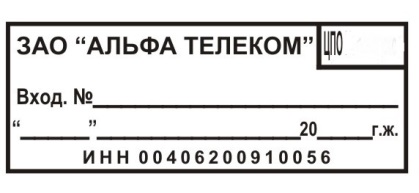    _________________________________                                                                                                                    ФИО и подпись представителя Компании	 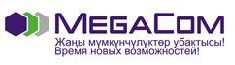 Зона покрытия сетиСмена оператора по предоставлению услуг связиСмена оператора по предоставлению услуг связиКачество связиФинансовые трудностиФинансовые трудностиКачество обслуживанияОтъезд из городаОтъезд из городаНе устраивают тарифы на обслуживаниеДругая причинаДругая причина      Передающая сторона согласна на приостановление предоставления всех  услуг  по данному номеру в отношении нее, c момента подачи настоящего заявления, в том числе возможность получения детализации звонков за период пользования ею данным абонентским номером. С условиями проведения взаиморасчетов ознакомлены. В случае возникновения задолженности за услуги связи после подачи настоящего заявления на передаваемых абонентских номерах, оплату задолженности производит принимающая сторона, независимо от даты возникновения долга.       Передающая сторона согласна на приостановление предоставления всех  услуг  по данному номеру в отношении нее, c момента подачи настоящего заявления, в том числе возможность получения детализации звонков за период пользования ею данным абонентским номером. С условиями проведения взаиморасчетов ознакомлены. В случае возникновения задолженности за услуги связи после подачи настоящего заявления на передаваемых абонентских номерах, оплату задолженности производит принимающая сторона, независимо от даты возникновения долга.       Передающая сторона согласна на приостановление предоставления всех  услуг  по данному номеру в отношении нее, c момента подачи настоящего заявления, в том числе возможность получения детализации звонков за период пользования ею данным абонентским номером. С условиями проведения взаиморасчетов ознакомлены. В случае возникновения задолженности за услуги связи после подачи настоящего заявления на передаваемых абонентских номерах, оплату задолженности производит принимающая сторона, независимо от даты возникновения долга.       Передающая сторона согласна на приостановление предоставления всех  услуг  по данному номеру в отношении нее, c момента подачи настоящего заявления, в том числе возможность получения детализации звонков за период пользования ею данным абонентским номером. С условиями проведения взаиморасчетов ознакомлены. В случае возникновения задолженности за услуги связи после подачи настоящего заявления на передаваемых абонентских номерах, оплату задолженности производит принимающая сторона, независимо от даты возникновения долга.  вернуть наличными через кассу ЗАО «Альфа Телеком»; оставить на лицевом счете № __________________________; внести на лицевой счет № __________________________; осуществить безналичный перевод по следующим банковским реквизитам:  Наименование банка:                                              г.  Наименование банка:                                              г.  Наименование банка:                                              г.  Расчетный счет:  Расчетный счет:  Расчетный счет:  Корр. счет:  Корр. счет:  Корр. счет:  ИНН:                                                    БИК:  ИНН:                                                    БИК:  ИНН:                                                    БИК: